                  КАРАР                                                      ПОСТАНОВЛЕНИЕ            05 сентябрь 2022й.                     №20                    05 сентября 2022г.Об утверждении   муниципальной программы   по противодействиюнелегальной миграции на территории сельского поселения Ижбердинский сельсовет муниципального района Кугарчинский район Республики Башкортостан  на 2023 – 2026 годыВ соответствии с Федеральным законом «О гражданстве Российской Федерации» от 31 мая 2002 года № 62-ФЗ, Федеральным законом от 18 июля 2006 № 109-ФЗ «О миграционном учете иностранных граждан и лиц без гражданства в Российской Федерации», Федеральным законом от 25 июля 2002 № 115-ФЗ «О правовом положении иностранных граждан в Российской Федерации», Жилищного кодекса Российской Федерации, в целях противодействия незаконной миграции на территории сельского поселения Ижбердинский сельсовет муниципального района Кугарчинский район Республики Башкортостан  ПОСТАНОВЛЯЮ:1. Утвердить муниципальную программу по противодействию нелегальной миграции в сельского поселения Ижбердинский сельсовет муниципального района Кугарчинский район Республики Башкортостан на 2023-2026 годы, согласно приложения.2. Утвердить состав общественной комиссии по противодействию незаконной миграции на территории сельского поселения Ижбердинский сельсовет муниципального района Кугарчинский район Республики Башкортостан ,согласно приложения.4. Настоящее постановление вступает в силу после официального опубликования (обнародования).5.Настоящее постановление разместить на информационных стендах администрации и на официальном сайте сельского поселения Ижбердинский сельсовет муниципального района Кугарчинский район Республики Башкортостан.         Глава администрации                                             Н.Б.Ибрагимов Приложение №1к постановлению сельского поселения Ижбердинский сельсовет муниципального района Кугарчинский район Республики Башкортостан  от 05.09.2022г. № 20Муниципальная программа по противодействию нелегальной миграции на территории сельского поселения Ижбердинский сельсовет муниципального района Кугарчинский район Республики Башкортостан2023– 2026 годыПАСПОРТ                                                 1.Характеристика проблемыНелегальная миграция, по сути, стала устойчивым и масштабным явлением для России, оказывающим значительное влияние на социально-экономические и политические процессы, в ряде случаев имеющие также негативные последствия. В стратегии национальной безопасности Российской федерации было отмечено, что неконтролируемая миграция способствует усилению националистических настроений, политического и религиозного насильственного экстремизма, этносепаратизма и создает условия для возникновения конфликтов.Обеспечение условий для решения вопросов регулирования миграционных процессов с учетом законодательства Российской Федерации, оптимизация объема и структуры миграционных потоков в целях устойчивого социально-экономического и демографического развития МО включает в себя:- исключение случаев проявления социальной, расовой, национальной и религиозной розни;-минимизация фактов проявления превосходства либо неполноценности человека по признаку его социально расовой, национальной, религиозной или языковой принадлежности или отношения к религии;- исключения случаев нарушения прав, свобод и интересов человека и гражданина в зависимости от его социально расовой, национальной, религиозной или языковой принадлежности или отношения к религии;- выявлению и пресечению деятельности этнических преступных группировок, используемых в террористических целях.2.  Цели и задачи мероприятийОсновными целями плана мероприятий являются:- обеспечение эффективного регулирования внешней миграции на территории Красносельского сельского поселения , соответствия параметров стратегии социально-экономического и демографического развития сельского поселения ;- противодействия незаконной миграции.Условиями достижения целей плана мероприятий является решение следующих задач:- формирование полной, достоверной, оперативной и актуальной информации о перемещении иностранных граждан;- сокращение преступлений, совершенных иногородними и иностранными гражданами;- обеспечение противодействия коррупции при оказании государственных услуг и исполнения государственных функций в сфере миграции.Реализацию мероприятий предполагается осуществить в течение 3-х лет (2022-2025годы) без разделения на этапы, поскольку меры по профилактике правонарушений и борьбе с преступностью необходимо осуществлять постоянно.Для достижения поставленных целей плана мероприятий предусмотрено:- обеспечение условий для решения вопросов регулирования внешней миграции с учетом законодательства Российской Федерации и международных обязательств Российской Федерации в сфере миграции.         Для решения задач предусматривается:- провести анализ миграционной правоприменительной практики на основе изучения (мониторинга) применения Федеральных Законов и других нормативных правовых актов, регулирующих отношения в сфере миграции;- активизировать работу по выявлению и пресечению незаконного проживания иностранных граждан;- осуществить комплекс предупредительных мероприятий по устранению экономических основ незаконной миграции;- создать актуальный банк данных по учету иностранных граждан, временно или постоянно проживающих на территории поселения;- создать эффективную систему учета иностранных граждан и лиц без гражданства;- провести мероприятия по выявлению и пресечению фактов использования предприятиями, организациями и индивидуальными предпринимателями труда незаконных мигрантов и иностранных граждан, осуществляющих трудовую деятельность без соответствующего разрешения;- осуществить правовое воспитание населения в сфере миграции для повышения уровня толерантности в обществе, недопущения разжигания межнациональной розни и подстрекательств к насилию в отношении мигрантов;- обеспечить правовую и социальную адаптацию мигрантов в целях их интеграции в российское общество.3. Ожидаемые результатыРеализация плана позволит:- обеспечить органы местного самоуправления объективной информацией об объемах и структуре миграционных потоков с целью принятия адекватных мер по регулированию миграционных процессов;- снизить риск возникновения конфликтных ситуаций среди населения Красносельского сельского поселения в результате нелегальной миграции.4.  Перечень мероприятийСистема плана мероприятий представляет собой комплекс согласованных мер, призванных обеспечить осуществление цели и задач. Мероприятия спланированы в соответствии с требованиями законодательных актов Российской Федерации в сфере миграции, Концепции регулирования миграционных процессов, одобренных Правительством Российской Федерации.Основные мероприятия включают:- проведение мониторинга миграционной ситуации в сельском поселении с учетом оценки и анализа сложившейся обстановки;- осуществления комплекса мероприятий по выявлению и пресечению нарушений миграционного законодательства;- формирование общественного мнения, способствующего адаптации и интеграции законных мигрантов и пресечению нелегальной миграции.5. Сроки реализацииСрок реализации плана мероприятий – с 2023 по 2026 годы.6.  Описание последствийОсновной социально-экономический эффект от реализации плана мероприятий состоит в повышении эффективной работы сельского поселения Ижбердинский сельсовет муниципального района Кугарчинский район Республики Башкортостан и правоохранительных органов по сохранению стабильной, прогнозируемой и управляемой миграционной ситуации в сельском поселении, а также формированию у жителей терпимого отношения к мигрантам.Сохранение стабильности миграционной ситуации позволит успешно решать социально-экономические задачи, станет благоприятным фактором для успешного развития экономики поселения и решения острых социальных проблем.Мероприятия по противодействию нелегальной миграции  сельского поселения Ижбердинский сельсовет муниципального района Кугарчинский район Республики Башкортостан на 2023-2026годыПриложение №2к постановлению сельского поселения Ижбердинский сельсовет муниципального района Кугарчинский район Республики Башкортостан от 05.09.2022г. № 20Состав общественной комиссии по противодействию незаконной миграции на территории сельского поселения Ижбердинский сельсовет муниципального района Кугарчинский район Республики БашкортостанБАШҠОРТОСТАН РЕСПУБЛИКАҺЫКҮГӘРСЕН РАЙОНЫ МУНИЦИПАЛЬ РАЙОНЫНЫҢ ИШБИРҘЕ АУЫЛ СОВЕТЫ   АУЫЛ БИЛӘМӘҺЕ хакимиәте 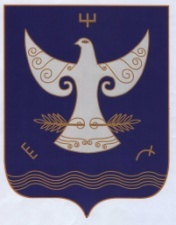         РЕСПУБЛИКА БАШКОРТОСТАН    АДМИНИСТРАЦИЯ  СЕЛЬСКОГО ПОСЕЛЕНИЯ ИЖБЕРДИНСКИЙ СЕЛЬСОВЕТ        МУНИЦИПАЛЬНОГО РАЙОНА              КУГАРЧИНСКИЙ РАЙОН        453344  Сапыҡ ауылы,  Үҙәк урам, 1Б        РЕСПУБЛИКА БАШКОРТОСТАН    АДМИНИСТРАЦИЯ  СЕЛЬСКОГО ПОСЕЛЕНИЯ ИЖБЕРДИНСКИЙ СЕЛЬСОВЕТ        МУНИЦИПАЛЬНОГО РАЙОНА              КУГАРЧИНСКИЙ РАЙОН        453344  Сапыҡ ауылы,  Үҙәк урам, 1Б    453344  д.Сапыково, ул.Центральная, 1Б Наименование программыМуниципальная программа по противодействию нелегальной миграции на территории     сельского поселения Ижбердинский сельсовет муниципального района Кугарчинский район Республики Башкортостан 2023– 2026 годы (далее – Программа)Основание для разработки программыПостановление сельского поселения Ижбердинский сельсовет № 20 от 05 .09.2022 годаЗаказчик программысельское поселение Ижбердинский сельсоветРуководитель программы сельское поселение Ижбердинский сельсоветОтветственный исполнитель программысельское поселение Ижбердинский сельсоветРазработчик программысельское поселение Ижбердинский сельсоветЦели и задачи программыОсновными целями программы являются:- обеспечение эффективного регулирования внешней миграции на территории сельского поселения Ижбердинский сельсовет, соответствия параметров стратегии социально-экономического и демографического развития сельского поселения ;- противодействия незаконной миграции.Важнейшие целевые индикаторы и показатели программыНелегальная миграция, как устойчивое и масштабное явлениеВлияние незаконной миграции на социально – экономические и политические процессы, в ряде случаев имеющие негативные последствияНеконтролируемая миграция, как усиление националистических настроений, политического и религиозного насильственного экстремизма, этносепаратизма и создает условия для возникновения конфликтовСроки реализации программыСроки реализации программы : 2023 – 2026 годыОбъемы и источники финансирования программыОбъем финансирования программы за счет средств местного бюджета:2023 год – 1000 руб.2024 год – 1000 руб.2025год – 1000 руб.2026 год – 1000 руб.Ожидаемые конечные результаты реализации программыРеализация   программы позволит:- обеспечить органы местного самоуправления объективной информацией об объемах и структуре миграционных потоков с целью принятия адекватных мер по регулированию миграционных процессов;- снизить риск возникновения конфликтных ситуаций среди населения сельского поселения в результате нелегальной миграцииСистема организации управления и контроля за исполнением программысельское поселение Ижбердинский сельсовет№ п\пНаименование мероприятияСрок исполненияИсполнитель1Проведение мониторинга и оценки миграционной ситуации в сельского поселения Ижбердинский сельсовет муниципального района и подготовка предложений по ее стабилизации2023-2026 годыпостоянноАдминистрация   сельского поселения2Проведение работы по разъяснению работодателям и иностранным гражданам порядка осуществления временной трудовой деятельности на территории сельского поселения Ижбердинский сельсовет 2023-2026 годыпостоянноОбщественная комиссия сельского поселения по  противодействию незаконной миграции;Администрация сельского поселения3Провести мероприятия по выявлению и пресечению фактов использования предприятиями, организациями и индивидуальными предпринимателями труда незаконных мигрантов и иностранных граждан, осуществляющих трудовую деятельность без  соответствующего разрешения2023-2026 годы2 раза в годII - III кварталОбщественная комиссия сельского поселения по противодействию незаконной миграции.4Проводить анализ миграционной правоприменительной практики в сельского поселения Ижбердинский сельсовет  на основе изучения (мониторинга) применения федеральных законов и других нормативно правовых актов, регулирующих отношения в сфере миграции2023-2026 годыДва раза в год.Общественная комиссия сельского поселения по противодействию незаконной миграции5Создать актуальный банк данных по учету иностранных граждан, временно или постоянно проживающих на территории сельского поселения2023 годАдминистрация  6Обеспечить контроль   за эксплуатацией и содержанием жилищного фонда. Осуществление инвентаризации за пустующими строениями, реконструируемых жилых домов, принятие мер по исключению возможности проникновения и проживания в них иностранных граждан2023-2026 годыпостоянноАдминистрация7Обеспечить в установленном порядке уведомление органов миграционной службы о прибытии иностранных граждан на территорию   сельского поселения2023-2026 годыпостоянноАдминистрация8В целях реализации положений миграционного законодательства, профилактики террористической, экстремистской и иной противоправной деятельности, осуществлять комплекс мероприятий по проверке нахождения на территории и в окружении объектов возможных террористических устремлений иностранных граждан и граждан из регионов с нестабильной социально- политической обстановкой.2023-2026 годыпостоянноОбщественная комиссия сельского поселения по противодействию незаконной миграции;Администрация   сельского поселения.9Организация и проведение семинаров, «круглых столов» и других мероприятий по вопросам миграции, в том числе:- о проблемах регулирования миграционных процессов;- о проблемах регулирования социально-трудовых отношений с иностранными работниками;- по вопросам интеграции мигрантов, включая вопросы толерантности и культурной их адаптации и др.2023-2026годыОбщественная комиссия сельского поселения   по противодействию незаконной миграции;Администрация сельского поселения.10Обеспечить контроль   за эксплуатацией и содержанием жилищного фонда. Осуществление полной инвентаризациипустующих строений, реконструируемыхжилых домов, принятие мер поисключению возможности проникновения и проживания в них иностранных граждан.2023-2026 годыпостоянно  Администрация сельского поселения.11.Подготовка проектов, изготовление, приобретение буклетов, плакатов, памяток и рекомендаций для учреждений, предприятий, организаций, по антитеррористической тематике.2023-2026 годыАдминистрация   сельского поселения.12.Размещение информационных стендов антитеррористической направленности, а также проведение тематических мероприятий (конкурсов, викторин) с целью формирования у граждан уважительного отношения к традициям и обычаям различных народов и национальностей.2023-2026 годыОбщественная комиссия сельского поселения по противодействию незаконной миграции;Администрация   сельского поселения.13.Ликвидация последствий экстремистской деятельности, которые проявляются в виде нанесения на архитектурные сооружения символов и знаков экстремистской направленности.2023-2026 годыАдминистрация сельского поселения.ПредседательИбрагимов Наиль БулатовичГлава сельского поселения Ижбердинский сельсовет муниципального района Кугарчинский район Республики БашкортостанЗаместитель председателяГорянина Ольга МихайловнаДепутат Совета округ №5 сельского поселения Ижбердинский сельсовет муниципального района Кугарчинский район Республики Башкортостан СекретарьХасанова Ирина АнатольевнаУправляющий делами сельского поселения Ижбердинский сельсовет муниципального района Кугарчинский район Республики БашкортостанЧлены комиссии:Сунякина Мария ВасильевнаДепутат Совета округ №6 сельского поселения Ижбердинский сельсовет муниципального района Кугарчинский район Республики БашкортостанСаиткулова Дания ШайхетдиновнаДепутат Совета округа №2 сельского поселения Ижбердинский сельсовет муниципального района Кугарчинский район Республики Башкортостан